Егер сізде қайырымдылық бар болса,тіпті мұғалімді алға жіберіп алмаңыз.                                                                                                       Конфуций2018 жылғы 5 қарашада "№1 жалпы білім беретін орта мектебі" КММ М.Горький" қайырымдылық акциясы басталды. Біздің қаламыздың әрбір тұрғыны бұрын қолданыста болған ойыншықтармен де, жаңа ойыншықтармен де бөлісе алады. Ойыншықтар таза және тұтас қабылданады. Сіздің отбасыңызда қажетсіз болған қуыршақтар, машинкалар, үстел ойындары, жұмсақ ойыншықтар аз қамтылған, мұқтаж отбасылардың балаларына қуаныш әкеледі. Акция 05.11. бастап әрекет етеді. 01.12.2018 ж. дейін.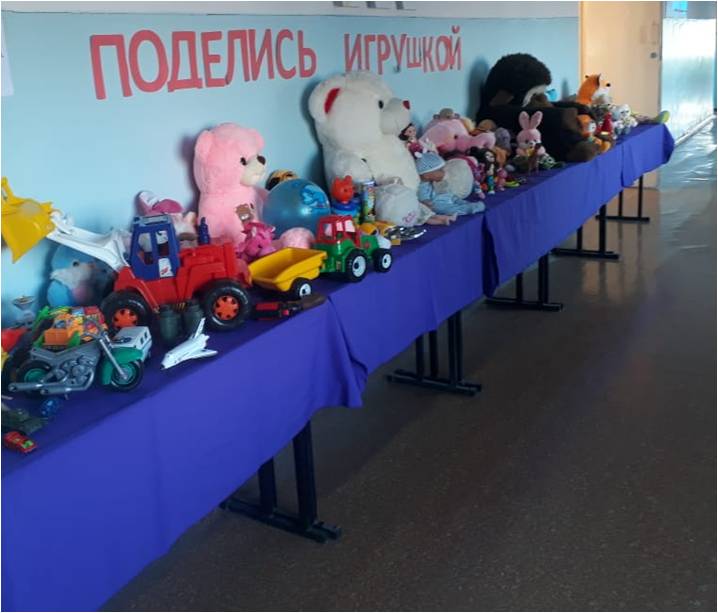 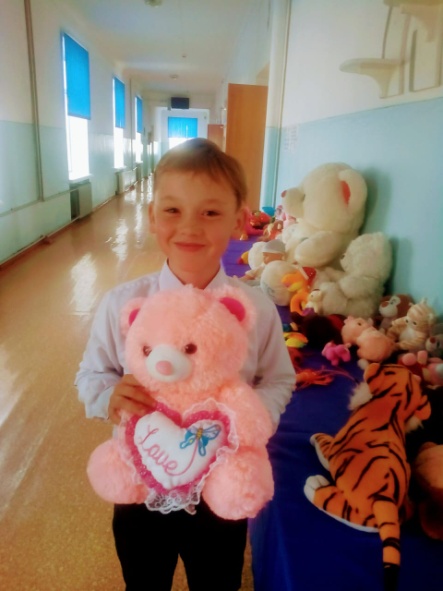 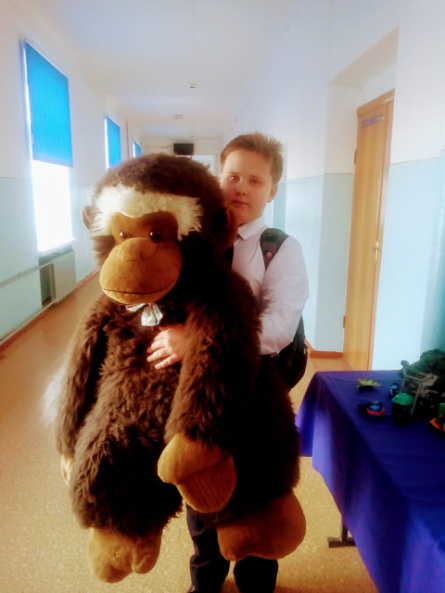 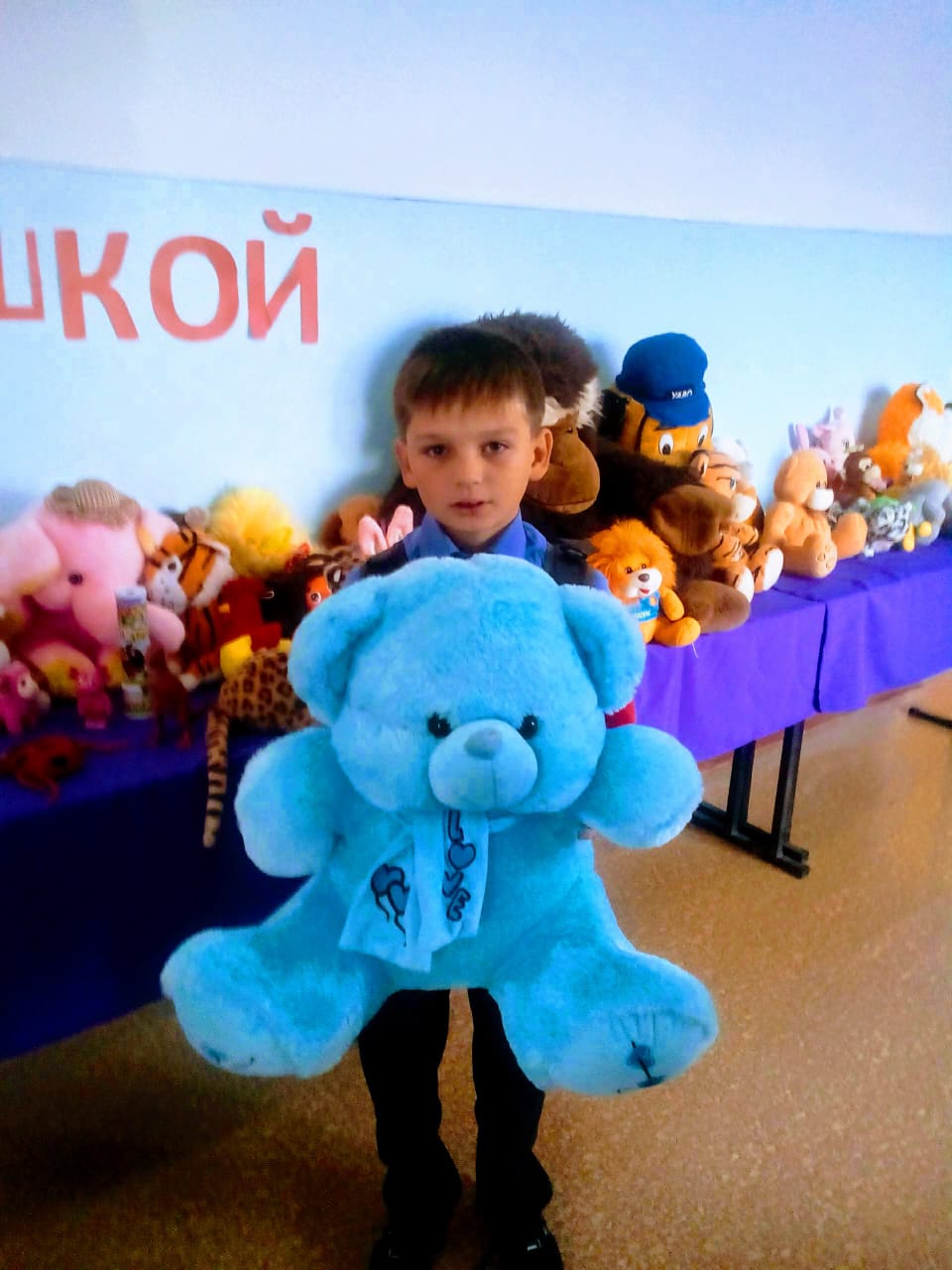 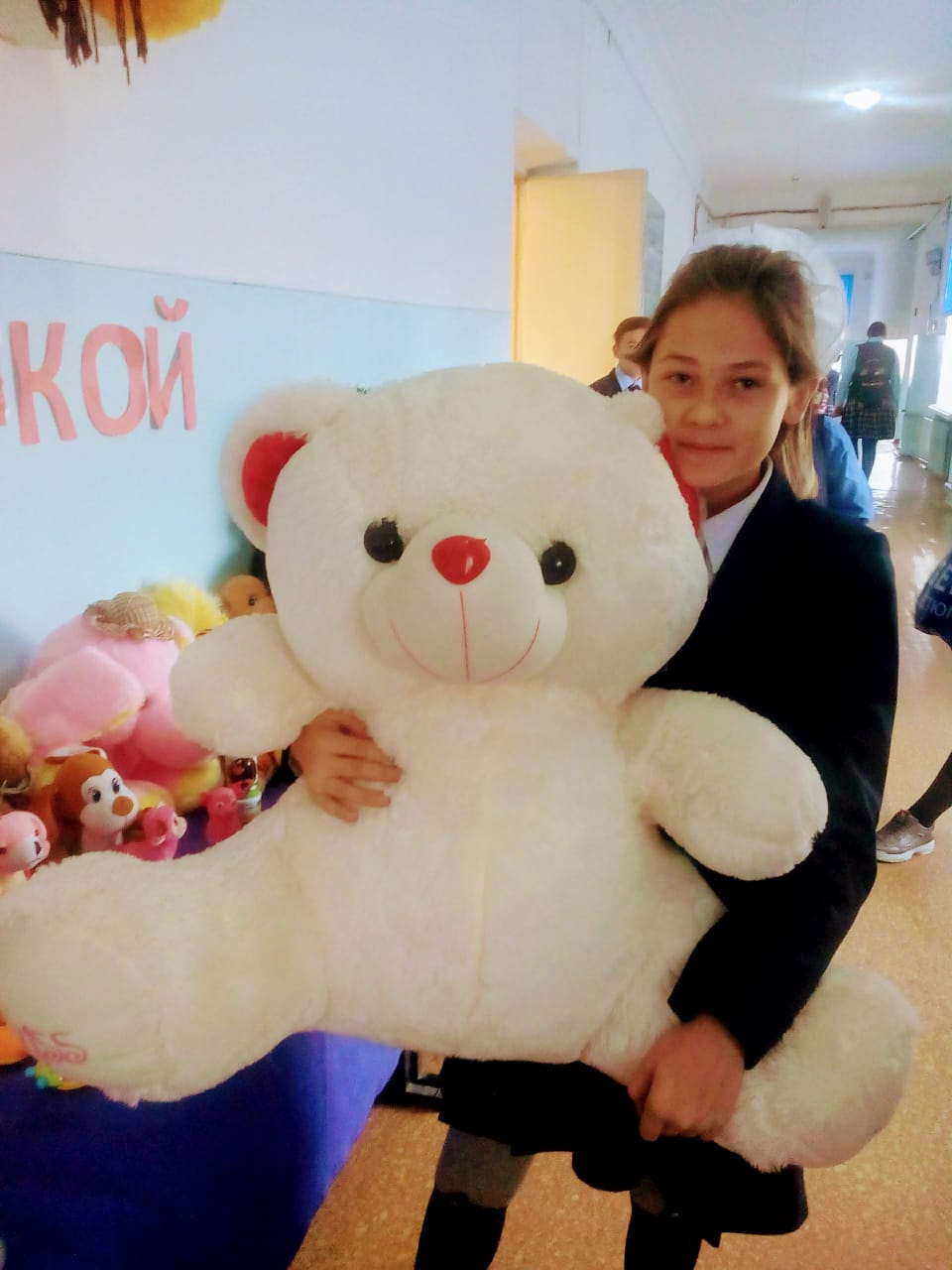 